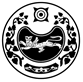 _____________________________________________________________________________С ПОЛНОМОЧИЯМИ ОКРУЖНОЙ ИЗБИРАТЕЛЬНОЙ КОМИССИИ ТРЕХМАНДАТНОГО ИЗБИРАТЕЛЬНОГО ОКРУГА № 2ПО ВЫБОРАМ ДЕПУТАТОВ СОВЕТА ДЕПУТАТОВ УСТЬ-АБАКАНСКОГО РАЙОНА РЕСПУБЛИКИ ХАКАСИЯ СЕДЬМОГО СОЗЫВА Об отказе в регистрации кандидатом в депутаты Совета депутатов Усть-Абаканского района Республики Хакасия седьмого созыва по трехмандатному избирательному округу № 2Говоруха Игорю Евгеньевичу Проверив соответствие порядка выдвижения кандидата в депутаты Совета депутатов Усть-Абаканского района Республики Хакасия седьмого созыва по трехмандатному избирательному округу № 2 Говоруха Игоря Евгеньевича, выдвинутого избирательным объединением Усть-Абаканское местное отделение ХРО КПРФ, требованиям Федерального закона от 12 июня 2002 года № 67-ФЗ «Об основных гарантиях избирательных прав и права на участие в референдуме граждан Российской Федерации» (далее – Федеральный закон), Закона Республики Хакасия от 08 июля 2011 года № 65-ЗРХ «О выборах глав муниципальных образований и депутатов представительных органов муниципальных образований в Республики Хакасия» (далее – Закон Республики Хакасия), территориальная избирательная комиссия Усть-Абаканского района установила следующее.06 июля 2022 года Говоруха Игорь Евгеньевич представил в территориальную избирательную комиссию Усть-Абаканского района документы для уведомления о выдвижении.В соответствии с пунктом 2 статьи 35 Федерального закона выдвижение кандидатов, списков кандидатов политическими партиями осуществляется в соответствии с Федеральным законом "О политических партиях". Выдвижение кандидатов иными общественными объединениями осуществляется на съездах (конференциях, собраниях) указанных общественных объединений, их региональных или местных отделений тайным голосованием, а также с соблюдением иных требований, предъявляемых федеральным законом к выдвижению кандидатов для политических партий.22 июля 2022 года в территориальную избирательную комиссию Усть-Абаканского района поступило уведомление (документально подтвержденное вх. № 354 от 22.07.2022 года) от Хакасского регионального отделения Политической партии ЛДПР – Либерально-демократической партии России о том, что кандидат в депутаты Совета депутатов Усть-Абаканского района Республики Хакасия седьмого созыва по трехмандатному избирательному округу № 2 Говоруха Игорь Евгеньевич, выдвинутый избирательным объединением Усть-Абаканское местное отделение ХРО КПРФ является членом Политической партии ЛДПР - Либерально-демократической партии России.Таким образом, в силу пункта 2 статьи 35 Федерального закона Говоруха Игорь Евгеньевич не имеет права быть избранным депутатом Совета депутатов Усть-Абаканского района Республики Хакасия седьмого  созыва.Учитывая вышеизложенное, на основании пункта 2 статьи 35, подпункта «б» пункта 24 статьи 38 Федерального закона, территориальная избирательная комиссия                  Усть-Абаканского района постановляет:1. Отказать в регистрации кандидатом в депутаты Совета депутатов Усть-Абаканского района Республики Хакасия седьмого созыва по трехмандатному избирательному округу № 2 Говоруха Игорю Евгеньевичу, выдвинутому избирательным объединением Усть-Абаканское местное отделение ХРО КПРФ.2. Выдать копию настоящего постановления Говоруха Игорю Евгеньевичу.3.	Направить в Абаканское ОСБ № 8602 ПАО Сбербанк России указание о прекращении финансовых операций по оплате расходов со специального избирательного счета № 40810810071009000212, открытому кандидатом в депутаты Совета депутатов Усть-Абаканского района Республики Хакасия седьмого созыва по трехмандатному избирательному округу № 2  Говоруха Игорем Евгеньевичем.4.	Обратить внимание Говоруха И.Е. на его обязанность представить в территориальную избирательную комиссию Усть-Абаканского района итоговый финансовый отчет и первичные финансовые документы, подтверждающие поступление средств на соответствующий избирательный счет, не позднее чем через 30 дней со дня официального опубликования общих результатов выборов депутатов Совета депутатов Усть-Абаканского района Республики Хакасия седьмого созыва. 5. Направить настоящее постановление для опубликования в газету «Усть-Абаканские известия официальные», в Избирательную комиссию Республики Хакасия и разместить в разделе «Избирательная комиссия» на официальном сайте Администрации Усть-Абаканского района Республики Хакасия в сети Интернет.Постановление принято 24 июля 2022 года в 12 часов 13 минут.Председатель комиссии                                                            Е.И. МатейкоСекретарь комиссии                                                                 О.В. ЛемытскаяРЕСПУБЛИКА ХАКАСИЯТЕРРИТОРИАЛЬНАЯ 
ИЗБИРАТЕЛЬНАЯ  КОМИССИЯУСТЬ-АБАКАНСКОГО РАЙОНАХАКАС РЕСПУБЛИКАНЫAАOБАН ПИЛТWРW АЙМАOЫНЫAОРЫНДАOЫNFБЫO КОМИССИЯЗЫПОСТАНОВЛЕНИЕПОСТАНОВЛЕНИЕПОСТАНОВЛЕНИЕ24 июля 2022 года№ 93/517-5р.п. Усть-Абаканр.п. Усть-Абаканр.п. Усть-Абакан